三郷Ｊｒ　Ｙｏｕｔｈ　ＦＣ　U-12  C.F.PASION体験練習会申込書【自己アピール】【アンケート】【申し込み期限】 上記記入後本紙を撮影していただき、体験練習会公式LINEへ添付しお送りください。                                                                          ID:＠650nxxxz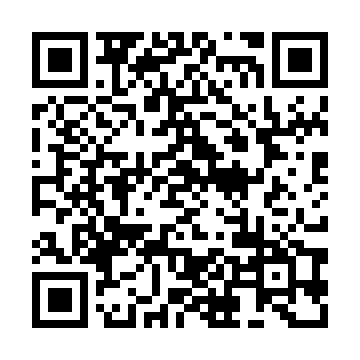 【お問い合わせ】 C.F.PASION事務局携　　帯　090-6313-2300　 Eメール　mjy_23.kota@ezweb.ne.jp 担　　当　成田　航太氏名(ふりがな)生年月日(西暦)　　　　　　　　年　　　　　　月　　　　　　日住所　〒　　　　　－　　　　　住所　〒　　　　　－　　　　　身長ｃｍ体重ｋｇ保護者氏名保護者携帯番号４月からの学年年生C.F.PASIONをどのように知りましたか？三郷Jr.YouthFCのHP　②インスタグラム　③知人からの紹介　④兄弟が在籍　⑤その他⑤その他を選ばれた方は下記の欄にお書きください。